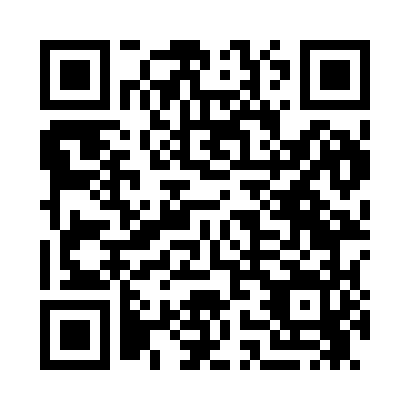 Prayer times for Malcon, New York, USAMon 1 Jul 2024 - Wed 31 Jul 2024High Latitude Method: Angle Based RulePrayer Calculation Method: Islamic Society of North AmericaAsar Calculation Method: ShafiPrayer times provided by https://www.salahtimes.comDateDayFajrSunriseDhuhrAsrMaghribIsha1Mon3:465:321:115:168:5010:372Tue3:475:331:125:168:5010:363Wed3:475:341:125:168:5010:364Thu3:485:341:125:168:5010:355Fri3:495:351:125:168:4910:356Sat3:505:351:125:168:4910:347Sun3:515:361:125:178:4910:338Mon3:525:371:135:178:4810:339Tue3:535:381:135:178:4810:3210Wed3:545:381:135:168:4710:3111Thu3:565:391:135:168:4710:3012Fri3:575:401:135:168:4610:2913Sat3:585:411:135:168:4510:2814Sun3:595:421:135:168:4510:2715Mon4:015:421:145:168:4410:2616Tue4:025:431:145:168:4310:2517Wed4:035:441:145:168:4310:2318Thu4:055:451:145:168:4210:2219Fri4:065:461:145:168:4110:2120Sat4:075:471:145:158:4010:2021Sun4:095:481:145:158:3910:1822Mon4:105:491:145:158:3910:1723Tue4:125:501:145:158:3810:1624Wed4:135:511:145:148:3710:1425Thu4:145:521:145:148:3610:1326Fri4:165:531:145:148:3510:1127Sat4:175:541:145:138:3410:1028Sun4:195:551:145:138:3310:0829Mon4:205:561:145:138:3110:0730Tue4:225:571:145:128:3010:0531Wed4:235:581:145:128:2910:03